T.C.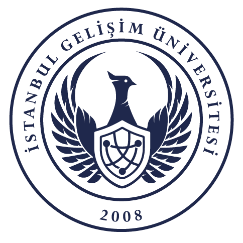 İSTANBUL GELİŞİM ÜNİVERSİTESİ REKTÖRLÜĞÜUygulamalı Ders Talep FormuİSTANBUL GELİŞİM ÜNİVERSİTESİ HALKLA İLİŞKİLER VE TANITIM MÜDÜRLÜĞÜNE…… / …… / …… tarihinde …………………………………… sınıf öğrencilerinin katılımıyla üniversitenizin …………………………………………………… bölümünün uygulamalı dersine katılmak istiyoruz.Talebimiz hususunda müsaadelerinizi arz ederim. *Talep edilen etkinliklere yönelik İlçe Milli Eğitim Müdürlüğünden ve diğer resmi kurumlardan gerekli izinlerin alınması yükümlülüğü etkinlik talep eden okuldadır.Sayı:…… / …… / ……Konu:Uygulamalı Ders Hk.Okul AdıEtkinlik AmacıEtkinlik Tarihi…… / …… / ……Etkinlik Başlangıç ve Bitiş SaatiUygulamalı Ders İstenen Bölüm AdıEtkinlik TürüUygulamalı DersBeklenen Katılımcı SayısıTalep EdenİmzaAdı – SOYADI ……………………………………..